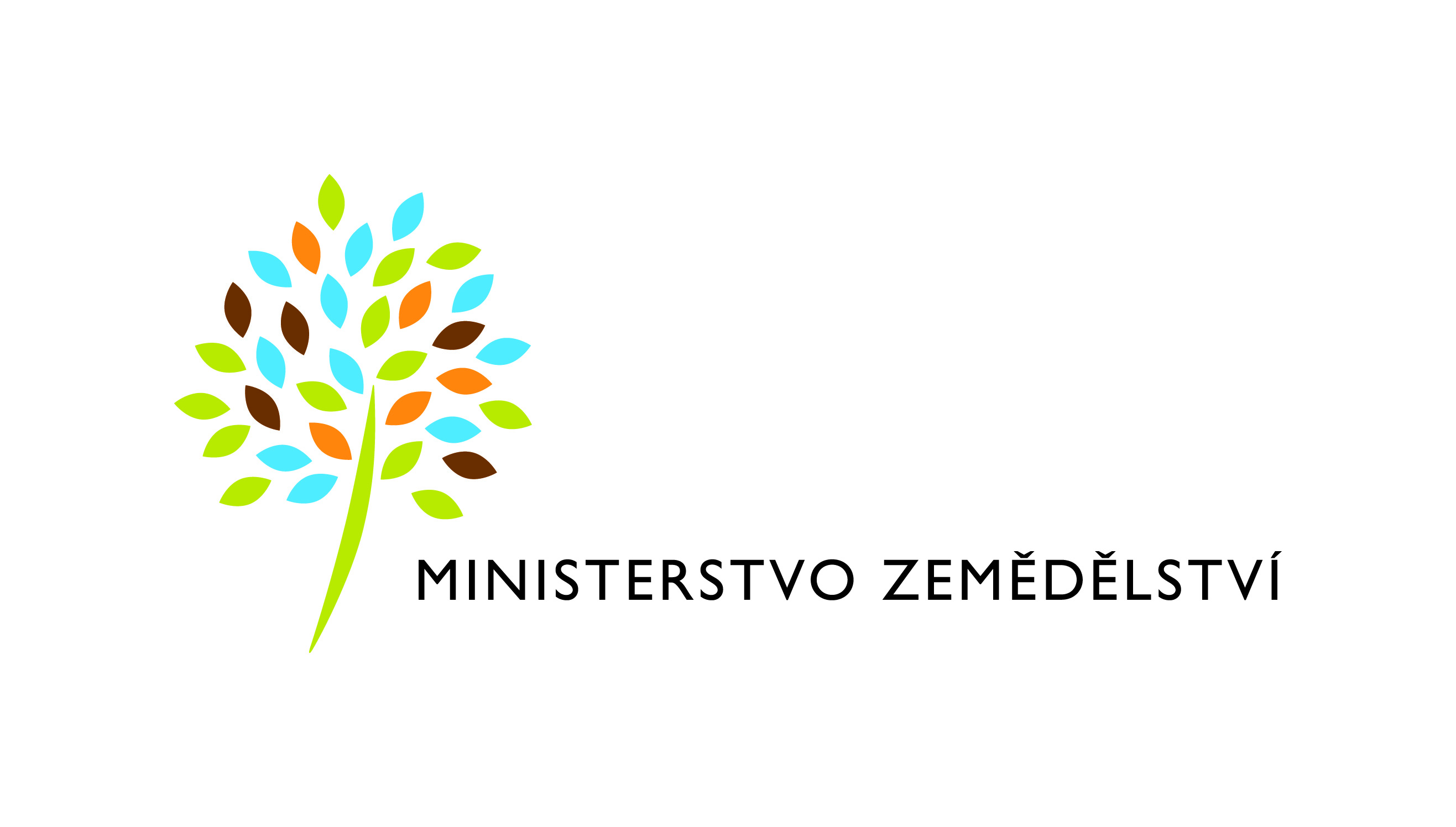 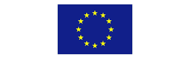 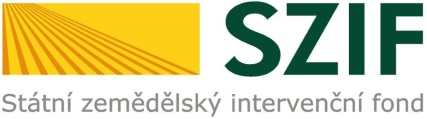 POZVÁNKAVážené dámy, vážení pánové,Ministerstvo zemědělství a Státní zemědělský intervenční fondsi Vás dovolují pozvat naWORKSHOP„EU Politika propagace – nové cíle a výzvy“,který se bude konat dne 20. března 2019 na Ministerstvu zemědělství ČR od 10:00 do  15:30 patro, malý sál č. dveří 101Program: 10:00 –  10:10   Zahájení workshopu, zástupce MZe, SZIF 10:10 –  11:00   EU Politika propagace – nové cíle a výzvy –  prezentace zástupce Evropské komise 11:00 – 11:30    Propagační programy – prezentace zástupce agentury CHAFEA    11:30 – 11:45    Propagační programy v ČR – prezentace MZe a SZIF 11:45 – 12:00    Otázky a odpovědi k problematice administrace propagačních programů    12:20 –  13:00   Přestávka 13:00 –  15:00   Prezentace propagačních programů ve třetích zemích   - prezentace zástupců členských států a implementujících agentur15:00 –  15:30   Diskuse, závěrIng. Jindřich Fialkaředitel Odboru kanceláře ministra                   Ministerstvo zemědělstvíÚčast na workshop prosím potvrďte do 15.3. 2019 na e-mailovou adresu: Jitka.borkovcova@mze.cz